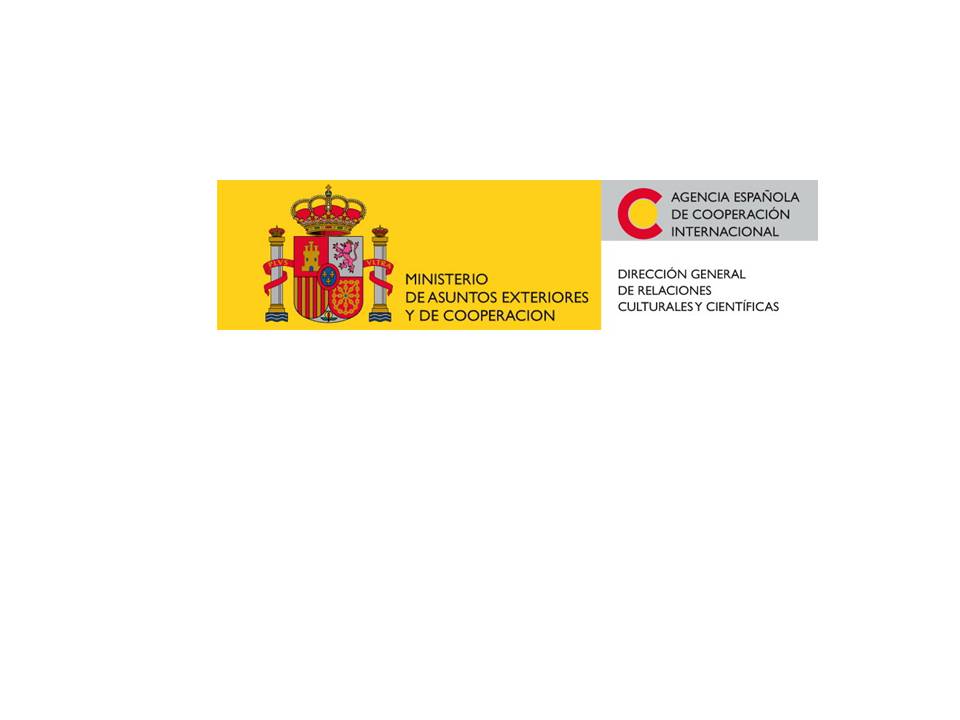 El radioaficionado y el consorcio de propiedad horizontalIntroducciónEl propósito de estos comentarios es tratar de aclarar los fundamentos legales y los derechos que tienen los radioaficionados que viven en consorcios de propiedad horizontal.No obstante lo mencionado muchos aspectos serán también de interés para los aficionados que vivan en casa y puedan tener inconvenientes con los vecinos por posibles interferencias en los aparatos de radio y TV.El objetivo es informar en términos generales tanto a los radioaficionados como a sus vecinos los respectivos derechos y obligaciones así como la forma más conveniente de conducirse en caso de un problema de convivencia mutua.Generalmente por un natural rechazo que origina una actividad desconocida por falta de información la primer reacción del vecino del consorcio es de negativa hacia esta noble tarea con la tendencia de atribuirle cualquier interferencia que pueda existir en el ambiente siendo los casos más comunes: no respuesta del portón del garaje al radio control, interferencias en los teléfonos inalámbricos, TV en blanco y negro, viejos TV en colores, radios AM y FM, sin tener en cuenta que el origen de estos problemas puede darse por arrancadores de sus propios tubos fluorescentes, motores electrodomésticos de marcas reconocidas, motores de automotores o simplemente armado tanto de los aparatos que generan la interferencia como del que la recibe.Aspectos jurídicosAntes de ingresar en los aspectos jurídicos específicos que regulan la actividad del radioaficionado recordaremos los siguientes conceptos:Radioaficionado: "Persona debidamente autorizada que se interesa en la radiotecnica...".Estación del radioaficionado: "estación compuesta de uno o más transmisores, receptores o transceptores incluyendo los sistemas irradiantes y las instalaciones accesorias..."Licencia del radioaficionado: "autorización que otorga la CNT..."Efectúo estas aclaraciones debido a que todas las disposiciones legales protegen al radioaficionado en la medida que el mismo tenga la licencia oficial vigente otorgada por el organismo de contralor y su estación este instalada de acuerdo con las normas técnicas que reglamentan la actividad.El servicio de radioaficionados constituye una actividad declarada de interés nacional siendo por lo tanto de utilidad publica, entendiéndose por la misma aquello que satisface a un numero de personas determinado o beneficia a toda la comunidad.La Constitución Argentina garantiza el derecho de usar y disponer de la propiedad, concepto que involucra al derecho del dueño a un recurso en contra de cualquiera que pueda interrumpirlo en su goce. Este derecho de jerarquía constitucional protege al radioaficionado frente a toda acción iniciada por el consorcio o algún vecino con el objeto de lograr el retiro de las antenas o clausura de la estación.El uso y goce de la propiedad implica la utilización del espacio aéreo protegiendo en forma genérica el derecho a la instalación de los elementos irradiantes necesarios para la actividad en cuestión.Asimismo este derecho se encuentra específicamente plasmado en la reglamentación de la actividad indicando que "... el radioaficionado... queda facultado para instalar en el inmueble donde se encuentra su estación y el sistema irradiante imprescindible..."La Ley de Propiedad Horizontal no prohibe ni establece limitaciones a la utilización de las partes comunes (azoteas) para la instalación de las antenas necesarias para operar.Lo antedicho garantiza que ningún copropietario y/o administrador, invocando "Reglamentos de Consorcio", resoluciones de asambleas o Consejo de Administración, cualquiera sea el quórum logrado pueden cercenar los derechos mencionados.En caso de existir interferencias en la zona y le sean atribuidas ala estación del radioaficionado el tercero que se considere afectado por las mismas podrá presentar una denuncia ante la CNT debiéndose hacerse cargo del costo que implica el trámite de resultar que el origen de la interferencia no sea la estación denunciada.Conclusión.Por lo mencionado anteriormente esta actividad se encuentra garantizada y protegida por el ordenamiento jurídico, pero de lo que se trata es lograr una convivencia pacífica dentro del consorcio y del ámbito residencial, implicando el respeto por el conjunto de las reglas como garantía del interés común e individual.Dra. Mónica P. Ravizza de Lescano, AbogadaMinisterio de telecomunicaciones de EspañaJurisprudenciaId. vLex: VLEX-18925106Sentencia de Audiencia Provincial - Badajoz, Sección 2ª nº 268/2001, de 07 de Noviembre 2001Audiencias ProvincialesRecurso nº 212/2001, Ponente D. CARLOS CARAPETO M. DE PRADO
Sentencia nº 268/2009 http://www.urebierzo.es/legislacion/ley19.pdfAPELACION NUM. 506/2005SENTENCIATRUBUNAL SUPERIOR DE JUSTICIA DE LACOMUNIDAD VALENCIANASALA DE LO CONTENCIOSO-ADMINISTRATIVOSECCION SEGUNDANOTIFICACIONEn Valencia a 4 de septiembre de 2006.Por la presente se notifica al Procurador /Doña CRISTINA COSCOLLATOLEDO, en representación de - - - , mediante entrega de copia literal ya través del Colegio de Procuradores, con arreglo al art. 272.2 de laLOPJ, la Sentencia dictada en los presentes autos, con indicación de quees firme, no siendo susceptible de recurso; doy fe.EL SECRETARIOR. A. 560/2005SENTENCIA Nº 866/2006TRIBUNAL SUPERIOR DE JUSTICIA DE LA COMUNIDADVALENCIANASALA DE LO CONTENCIOSO-ADMINISTRATIVOSección SegundaIlmos. Sres.:PresidenteD. MARIANO FERRANDO MARZALMagistrados:D. MIGUEL SOLER MARGARITDña. JOSEFINA SELMA CALPEEn la ciudad de Valencia, a dieciocho de julio de dos mil seis.VISTO por la Sección Segunda de la Sala de lo Contencioso-Administrativo del Tribunal Superior de Justicia de la ComunidadValenciana, el recurso de apelación nº 560 de 2005, interpuesto por elAbogado del Estado en nombre y representación del Ministerio deCiencia y Tecnología contra la sentencia de 17 de julio de 2005 delJuzgado de lo Contencioso-Administrativo nº 4 de Valencia recaída en elprocedimiento ordinario nº 30/04, por la que se estima el recursocontencioso-administrativo interpuesto por D. - - - , contra la resoluciónde la Jefatura Provincial de Inspección de Telecomunicaciones deValencia de 2 de diciembre de 2002. Habiendo sido parte D. - - - ,representado por el Letrado D. FPD.1ANTECEDENTES DE HECHOPRIMERO.- Por sentencia de 17 de julio de 2005 del Juzgado de loContencioso-Administrativo nº 4 de Valencia, se estima el recursocontencioso-administrativo interpuesto por D. - - - , contra la resoluciónde la Jefatura Provincial de Inspección de Telecomunicaciones deValencia de 2 de diciembre de 2002, por la que se informa al recurrenterespecto a la solicitud de autorización para la instalación de una antenade radioaficionado, que no procede autorizar el cambio de torreta soportequedando anulada la autorización emitida para sustituir las antenas ydebiendo desmontar cualquier instalación efectuada que exceda loautorizado anteriormente, quedando anuladas sus solicitudes de 30 deagosto y de 15 de octubre de 2002 referidas a cambio de antenas y desoporte, anulándola y dejándola sin efecto por ser contraria a derecho, yello sin expresa imposición de las costas.SEGUNDO.- La Administración demandada ha formulado contra lacitada sentencia recurso de apelación.TERCERO.- D. - - - , se ha opuesto al referido recurso.CUARTO.- Remitidas las actuaciones a esta Sala se señaló para lavotación y fallo el día cuatro de julio del corriente año, teniendo así lugar.QUINTO.- En la tramitación del presente proceso se han observadolas prescripciones legales.Siendo ponente la Magistrado Ilma. Sra. Dª. JOSEFINA SELMACALPE.FUNDAMENTOS DE DERECHOPRIMERO.- El fallo de la sentencia apelada es del siguiente tenorliteral: “Estimo el recurso contencioso-administrativo interpuesto por elLetrado D. FPD, en representación de - - - , contra la resolución de laJefatura Provincial de Inspección de Telecomunicaciones de Valencia defecha 2 de diciembre de 2002, por la que se informa al hoy recurrenterespecto a la solicitud de autorización para la instalación de2una antena de radioaficionado, que no procede autorizar el cambio detorreta soporte quedando anulada la autorización emitida para sustituirlas antenas y debiendo desmontar cualquier instalación efectuada queexceda lo autorizado anteriormente, quedando anuladas sus solicitudesde 30 de agosto y de 15 de octubre de 2002 referidas a cambio deantenas y de soporte, anulándola y dejándola sin efecto por ser contrariaa derecho, y ello sin expresa imposición de las costas”.SEGUNDO.- La Administración recurrente sustenta su recurso deapelación con cita de la jurisprudencia sobre la irrelevancia que poseenlas eventuales irregularidades procedimentales no causantes deauténtica indefensión, indefensión que según dice el Tribunal Supremono se produce cuando el administrado ha tenido ocasión oportuna dealegar y ofrecer en apoyo de su derecho cuanto considere conveniente,sin que en el supuesto de autos la subsanación del defecto o trámiteomitido hubiese de conducir a una resolución distinta de la impugnada.Las hechos tenidos en cuenta para la resolución del litigio, tal ycomo se recogen en la sentencia apelada, son los siguientes:“1.- En fecha 30 de agosto de 2002, el hoy actor presenta solicitudde cambio de dos antenas de estación de aficionados (doc.1).Autorización que se le concede el 15 de octubre de 2002 en un plazo detres meses (doc.2).2.- El mismo 15 de octubre de 2002, presenta nueva solicitud paraque se le autorice el cambio de la torreta mas mástil, por otra de mayorescaracterísticas, por lo que se concede a la comunidad de propietariostrámite de audiencia (doc.3 y 4); presentándose el correspondienteescrito de alegaciones (doc.5).3.- En fecha 2 de diciembre de 2002, se dictó la resolución hoyimpugnada y el 30 de diciembre del mismo año, se presentó escrito porel actor ante la Delegación de Gobierno en el que informa haberconcluido la instalación”.En la sentencia apelada se analiza la vulneración por laAdministración del principio de audiencia, que había sido alegada por elrecurrente, por no haberle sido concedido el trámite previsto en el art. 84de la Ley 30/92, de 26 de noviembre, habiéndo razonado el Juez deinstancia como sigue: “...Así a la vista del expediente administrativo, porla Dirección General de Telecomunicaciones se concedió a la comunidadel plazo de dos meses para que realizaran alegaciones frente a lasolicitud de cambio de torreta presentada por el actor y sin ninguna otraactuación, tras presentarse escrito de alegaciones por la citadacomunidad se ordenó desmontar3la instalación a la vista de las alegaciones presentadas por la comunidad,que justifican la oposición de la misma a la instalación... Expuesto loanterior no cabe duda que procede la estimación del recurso puesconcedida la autorización para la instalación solicitada a la vista de lasalegaciones formuladas por la Comunidad de propietarios, ante laimposibilidad de legalizar la instalación debió conceder previa audienciaal mismo, dado que el acto impugnado integra un acto de control de laAdministración demandada sobre una autorización ya concedida y debiódarse traslado al interesado de la documentación técnica o jurídica quefundamenta la actuación administrativa en cuanto deriva la orden dedesmontaje o demolición en las alegaciones de la comunidad depropietarios, sin perjuicio de que efectivamente resulta procedente laresolución dictada. La omisión del trámite de audiencia referidoconstituye un vicio procedimental determinante de la anulación de lasactuaciones administrativas, al haber colocado al ahora recurrente enuna situación de efectiva indefensión, por no haber tenido la oportunidadde ser oído en ningún momento antes de dictar el Ayuntamiento unaresolución obligándole al desmontaje de la instalación”.Frente a lo alegado por la parte apelante, esta Sala comparte laconclusión alcanzada por el Juzgador de instancia, siendo de apreciar enel supuesto analizado que la omisión del trámite de audiencia fuedeterminante de indefensión, pues privó al interesado de la posibilidad deejercer su derecho de defensa antes de dictarse el acto administrativofrente a los argumentos que opuso la Comunidad de propietarios. El art.84-4 de la Ley 30/92, de 26 de noviembre señala que podrá prescindirsedel trámite de audiencia cuando no figuren en el procedimiento ni seantenidos en cuenta en la resolución otros hechos ni otras alegaciones ypruebas que las aducidas por el interesado. Es claro que en el supuestode autos, formuladas alegaciones por la comunidad de propietarios, queademás fueron acompañadas de determinados documentos, noconcurría el supuesto previsto en la ley que hubiese podido justificar laomisión del trámite de audiencia, y, por tanto, tal omisión determina ladisconformidad a derecho del acto administrativo, por generarindefensión puesto que el interesado no ha podido ejercer su defensafrente a los argumentos con base en los que la Administración haadoptado su resolución.Abundando en esta resolución cabe señalar que el TribunalSupremo en sentencia de 29 de septiembre de 2005 se ha referido altrámite de audiencia en los siguientes términos:“QUINTO.- La falta del trámite de audiencia no es subsanablepor la posibilidad de interposición de recursos jurisdiccionales. Comopone de manifiesto la sentencia que acabamos4de citar en el anterior fundamento y, entre otras, la de esta Sección ySala de 21 de mayo de 2002, (Recurso número 5610/1996 EDJ2002/19618), en la que se dice que este defecto de procedimiento nopuede subsanarse por la posibilidad de recursos administrativos ojudiciales posteriores. Así en su Fundamento de Derecho Quintosostiene:“a) El trámite de audiencia, al igual que el recurso administrativo,tiene como finalidad permitir al interesado hacer valer frente a laadministración las alegaciones y pruebas que puedan ser útiles para susderechos sin necesidad de afrontar los gastos y gravámenes en unproceso jurisdiccional; y, por ello, la eventual posibilidad de acudir a esteúltimo proceso no dispensa a la Administración de su obligación deofrecer y hacer efectivo aquél trámite”. Y añade:“b) El proceso jurisdiccional puede entablarse también con laexclusiva finalidad de denunciar esa omisión del trámite de audiencia yde reclamar que se declaren las consecuencias invalidantes que por ellopuedan resultar procedentes para la actuación administrativa de que setrate. Por lo cual el proceso jurisdiccional instado con esa sola finalidadno comporta la necesaria subsanación de la invalidez e indefensión quese haya producido en la vía administrativa como consecuencia de laomisión del trámite de audiencia”. Finalmente, como excepción a estaregla general sostiene que:“c) La subsanación a través de la fase judicial de los vicios deindefensión que puedan haber existido en el procedimiento administrativoresulta procedente declararla cuando el interesado, en el procesojurisdiccional que inicie para impugnar la actuación administrativa, hacecaso omiso de esos vicios o defectos del procedimiento administrativo,plantea directamente ante el órgano judicial la cuestión de fondo quequería hacer valer en los trámites administrativos omitidos, y efectúa, enesa misma fase judicial, alegaciones y pruebas con la finalidad de que eltribunal se pronuncie sobre esa cuestión de fondo.Es decir, se admite como excepción de que el interesado abandonela causa de nulidad durante el recurso jurisdiccional, centrándose en elfondo del asunto. La solución es coherente con la legislación vigente,pues el artículo 110.3 de la Ley 30/1992 EDL 1992/17271 dispone quelos vicios de forma solo pueden alegarlos quien los haya padecido, estoes, el titular del derecho a alegarlos es quien los padece, no quien losprovoca, que no puede sacar beneficio de ello. Por eso mismo, esposible que por economía procesal, al interesado que ha padecidodichos vicios le interese un5pronunciamiento sobre el fondo y prescinda de hacer cuestión de talesdefectos formales, por graves que sean.En consecuencia, nos encontramos ante un defecto insubsanablepor la mera existencia de recursos jurisdiccionales. En este sentido lasentencia del Tribunal Supremo de 30 de septiembre de 2004 EDJ2004/159884 ante la alegación de la administración recurrida de que laretroacción del procedimiento iría en contra del principio de economíaprocesal “en cuento que, existiendo en las actuaciones documentaciónsuficiente para valorar las irregularidades declaradas por laAdministración y que el interesado ha tenido oportunidad reiterada derebatirlas oponiendo lo que a su derecho conviene, la retroacción deactuaciones en nada afectaría el acto administrativo de reintegrodecretado por la Administración,” sostiene que el argumento parte de unapetición de principio, pues anticipa una futura e hipotética decisión cuyocontenido no resulta predeterminado, sin que quepa excluir de modoabsoluto que la propia Administración, subsanadas las deficiencias enque ha incurrido, llegue a conclusiones de las que obtuvo al resolver unexpediente defectuosamente tramitado.SEXTO.- Determinadas sentencias del Tribunal Supremo relativizaneste radical efecto y descartan que la falta de audiencia conlleveineludiblemente la anulación del acto impugnado, sino que se precisa encualquier caso, de conformidad con lo dispuesto en el artículo 63-2 de laLey 30/1992 EDL 1992/17271 la existencia de indefensión (entre otraslas de 13 de octubre de 2000 EDJ 2000/34305, 16 de julio del año 2001EDJ 2001/30423 y 21 de mayo del 2002 EDJ 2002/16899). En estesentido la sentencia de este Tribunal de 20-10-2004 EDJ 2004/219389 ,recaída en materia de extranjería, en el que nunca se dio audiencia alinteresado, en el expediente para la renovación de su permiso deresidencia, que si bien se inicio a instancia del recurrente, sin embargo,se tramitó y resolvió introduciendo en él, en el momento de su resolución,datos fácticos a espaldas del mismo interesado, determinantes delsentido de la resolución que se adoptaba, sostiene que esta falta deaudiencia vicia el acto recurrido, aun no siendo el procedimiento derenovación del permiso de residencia un procedimiento de naturalezasancionadora, donde la audiencia del interesado alcanza el valor detrámite esencial. Su falta hace el procedimiento invalido, en virtud de lodispuesto en el artículo 62.2 de la LRJPA, al tratarse de un vicio de forma(artículo 29.2 de la LOE 85) que origina una efectiva indefensión,..”Enconsecuencia, de falta de conocimiento previo directamente relacionadacon la exclusiva fundamentación de la resolución administrativa, siendo,pues, evidente la indefensión derivada de tal6actuación procedimental”. Recuerda esta sentencia la de 20 de marzo de1992 EDJ 1992/2685 que dispone que la Administración ha de dictar susresoluciones con imparcialidad y objetividad. “Por ello, en la elaboraciónde sus actos debe observar, cuando proceda –artículo 105.c) de laConstitución EDL 1978/3879 – el trámite esencial de audiencia delinteresado”, añadiendo que “del trámite de audiencia puede prescindir laAdministración cuando no figuren en el expediente ni sean tenidos encuenta en la resolución otros hechos ni otras alegaciones y pruebas quelas aducidas por el interesado (artículo 91 de la Ley de ProcedimientoAdministrativo)” (hoy, 84 LRJPA). Por ello, “... debe concluirse que eltrámite de audiencia, que desde luego es un trámite importante y esgarantía del administrado, no debe ser aplicado en términos absolutos eindiferenciados a todos los actos administrativos; teniendo en cuenta queel citado artículo de la Constitución EDL 1978/3879 garantiza dichotrámite cuando proceda, es necesario atenerse a la naturaleza y alcancede los actos administrativos.El trámite de audiencia mira a la completa y eficaz defensa delinteresado (artículo 24 CE EDL 1978/3879), lo que exige que cuando seinvoque la falta de audiencia, se examine y pondere el contenido delexpediente en función de los preceptos constitucionales citados y eltambién citado artículo 91 LPA (hoy, 84 LRJPA), a los fines de que no sesustraiga al interesado ningún dato que deba conocer”.La sentencia de 30 de septiembre de 2004 EDJ 2004/159884 ,recuerda el apartado 4 del artículo 84, que permite prescindir del trámitede audiencia cuando no figuren en el procedimiento ni sean tenidos encuenta en la resolución otros hechos ni otras alegaciones y pruebas quelas aducidas por el interesado. Sin embargo la resolución recurrida“tomaba en cuenta” hechos, alegaciones y pruebas precisamentecontrarios a los aducidos por el interesado. Sostiene esta sentencia queno toda omisión del trámite de audiencia genera por si sola indefensión,sin embargo, “si la exigencia de reintegrar las ayudas percibidas tieneque venir precedida de un procedimiento administrativo contradictorio enel que deben respetarse las garantías de orden objetivo que lalegislación (la Ley 30/1992/17271 en concreto) ofrece a la empresa, éstatiene sin duda el derecho elemental de ser oída, formular alegaciones yproponer pruebas en su descargo.Cuando la única intervención que se da a aquella empresa es la denotificarle la incoación del procedimiento para que formule alegaciones yen éstas invoca unos hechos y circunstancias en su defensa que laAdministración –como aquí ocurre- no tiene por ciertos,7el artículo 80.2 de la citada Ley obliga a abrir un periodo de prueba,....enesta hipótesis no cabe prescindir del trámite de audiencia,....Omitido éstey no habiéndose procedido tampoco a la apertura del periodo probatorio,no solo se sustrae a la empresa la garantía de ser oída antes de que seredacte la propuesta de resolución, sino que se le priva de la utilizaciónde los medios ordinarios de defensa, esto es, tanto de la posibilidad dereplicar en caso de que la Administración no acepte los hechos aducidospor el interesado y decida sobre la base de los negados por él, como dela posibilidad de que haga prueba sobre estos últimos...”.A la luz de la doctrina referida en la citada sentencia esta Salaentiende que la decisión adoptada por el Juez de instancia apreciandoque la omisión del trámite de audiencia ha constituido un vicioprocedimental determinante de la anulación de las actuacionesadministrativas al haber colocado al actor en una situación deindefensión debe ser plenamente confirmada, y por ello, desestimado elrecurso de apelación.TERCERO.- De conformidad con lo que dispone el art. 139-2 de laLJCA procede imponer las costas causadas a la parte apelante, aldesestimarse totalmente el recurso.Vistos los preceptos legales invocados, sus concordantes ydemás de general y pertinente aplicación,FALLAMOSQue desestimamos el recurso de apelación interpuesto por delMinisterio de Ciencia y Tecnología contra la sentencia de 17 de julio de2005 del Juzgado de lo Contencioso-Administrativo nº 4 de Valenciarecaída en el procedimiento ordinario nº 30/04; con imposición de costasa la parte apelante.A su tiempo, con certificación literal de la presente, de la que seunirá certificación a los autos, devuélvase al Juzgado de su procedencia.Así por esta nuestra Sentencia, juzgando, lo pronunciamos,mandamos y firmamos.8PUBLICACIÓN. Leída y publicada la anterior Sentencia por el Ilmo. Sr.Magistrado Ponente, en el día de su fecha y estando en audienciapública, por ante mí el Secretario. Doy fe.9Pleitos tengas... ¡y los ganes! Este dicho popular, de malévolo significado, podría perfectamente aplicarse alo que le sucedió a un radioaficionado levantino, D - - - , en relación con una modificación de su sistema deantenas.La lectura de las sucesivas solicitudes, autorizaciones, denegaciones, recursos y sentencias resulta oscura yfatigosa –como es habitual en la mayoría de documentos judiciales– (¿algún día será posible simplificar elléxico y el discurso de los documentos jurídicos de forma que se hagan inteligibles a las gentes de a pie?). Paratratar de aclarar un poco lo sucedido, empezaremos por transcribir una relación cronológica de los hechos:30 agosto 2002. El radioaficionado presenta a la Jefatura de Inspección de Telecomunicaciones de Valencia unasolicitud de cambio de dos antenas de su instalación.15 octubre 2002 (45 días después) se le concede autorización para proceder, en un periodo de tres meses, alcambio de antenas. Ese mismo día el radioaficionado presenta nueva solicitud para ampliar la instalación,cambiando la torreta más mástil por otra de mayores características. La Inspección comunica a la Comunidadde propietarios la intención del radioaficionado, y la Comunidad presenta un escrito de alegaciones oponiéndosea la nueva instalación.2 diciembre 2002. Como consecuencia de la alegación de la Comunidad de propietarios, la Inspección Provincialdicta un resolución denegando la autorización del 15 de octubre (la única, ya que no hubo respuesta a lasegunda petición).Entre las dos últimas fechas el radioaficionado, amparándose en el silencio administrativo respecto a la segundapetición, efectúa el cambio de torreta y de antenas.En fecha desconocida, la Comunidad de propietarios denuncia la modificación efectuada.Como consecuencia de la denuncia, la Inspección Provincial, sin proceder –como es preceptivo– a la escucha delradioaficionado, incoa contra el mismo un expediente sancionador, ordena el desmontaje de la instalación,devolviéndola a lo anteriormente autorizado e impone al radioaficionado una sanción de 400 euros.En fecha desconocida (final de diciembre 2002), el radioaficionado presenta recurso Contencioso-Administrativoante el Juzgado correspondiente, que estima el recurso.17 de julio 2005 (dos años y medio más tarde). El Juzgado nº 4 de la Contencioso-Administrativo de Valenciaemite sentencia a favor del radioaficionado, que anula y deja sin efecto la resolución de la Inspección Provincialbasándose en la indefensión sufrida por el radioaficionado al emitir la resolución denegatoria sin proceder alobligado trámite de audiencia previa.La Administración presenta recurso de apelación ante el Tribunal Superior de Justicia de la ComunidadValenciana, el radioaficionado se opone a ese recurso. En consecuencia, el asunto pasa a la Sala de loContencioso-Administrativo del Tribunal Superior de Justicia.4 de septiembre 2006. El Tribunal Superior de Justicia estimaconforme a derecho la sentencia del tribunal de lo Contencioso-Administrativo. En su sentencia, entre otras consideraciones, el altoTribunal valora que “la omisión del trámite de audiencia privó alinteresado de la posibilidad de ejercer su derecho de defensa antes dedictarse el acto administrativo frente a los argumentos que opuso laComunidad de propietarios.” Es decir, la Jefatura de Inspección deValencia pierde el recurso por un defecto de forma en su gestión. Enestas fechas habían transcurrido cuatro años desde el inicio delmalhadado asunto.El aspecto de los plazos de resolución de los tribunales, excesivamentedilatados según el sentir general de los “justiciables” choca más –sicabe– en una ciudad donde pervive desde hace más de un milenio su“Tribunal de les Aigües”, una institución jurídica que resuelve loslitigios en el breve plazo de una mañana ¡y sin escribir ni una solalínea!En los ocho folios de papel sellado de la sentencia y en la que no se entra en el fondo del asunto (el derecho delradioaficionado a instalar un sistema de antenas eficiente) resalta un concepto que, por lo menos a lo legos enDerecho, nos resulta chocante: es el “principio de economía procesal” por el cual si un órgano de laAdministración puede resolver por sí mismo un asunto a la vista de la documentación y testimonios disponibles,no debe forzar una actuación judicial (en este caso el recurso ante el Tribunal Superior de Justicia). Y en estecaso es obvio que el abogado del Estado no aplicó ese principio, lo cual posiblemente viene ocurriendo endemasiadas ocasiones.Finalmente, además de desestimar el recurso de apelación interpuesto por el Ministerio de Ciencia y Tecnología,impone a la parte apelante (o sea el Ministerio) las costas causadas. Vamos, que lo pagamos entre todos; deahí que uno de los perjudicados es el “principio de economía procesal” antes comentado. Porque lo que es casiseguro es que el funcionario que cometió el desaguisado no sufrirá ninguna incomodidad por ello; a lo sumo sele situará en un puesto en el que no pueda causar mayores estropicios.La sentencia completa puede descargarse en: http://www.ea5rca.com/sentencias/TSJV(sentencia).pdf(Fuente: Fidel García, EA5CB)Artículo enviado a la revista CQ (se publicara en octubre 2007).Utiel 31 de agosto de 2007.-DECRETO NUMERO 130-87 (EMITIDO EL 08/09/1987) LEY DE RADIOAFICIONADOS Y RADIO EXPERIMENTADORES (GACETA NO.25346 DEL 07/10/1987)*-CONSIDERANDO: QUE LA RADIOAFICION Y LA RADIOEXPERIMENTACION SON ACTIVIDADESDE UTILIDAD PUBLICA E INTERES NACIONAL, QUE EL ESTADO DEBE ESTIMULAR,FOMENTAR, PROTEGER Y PROPICIAR.*-CONSIDERANDO: QUE LA ACTIVIDAD DE LA RADIOAFICION Y LA RADIOEXPERIMENTACION,ES UN VEHICULO QUE HA DEMOSTRADO SER EFICAZ EN EL AUXILIO HUMANO A TRAVES DELAS MULTIPLES ACCIONES EN QUE SE HA PRACTICADO EN BENEFICIO DEL CONGLEMARADONACIONAL E INTERNACIONAL.*-CONSIDERANDO: QUE INTERNACIONALMENTE LOS RADIOAFICIONADOS Y RADIOEXPERIMENTADORES, ESTAN AUTORIZADOS PARA OPERAR EN SEGMENTOS DE BANDAS EN LASFRECUENCIAS DE RADIO QUE COMERCIALMENTE NO SE UTILIZAN.*-CONSIDERANDO: QUE EL 1 DE NOVIEMBRE DE 1966 SE EMITIO EL DECRETO NUMERO"119", QUE CONTIENE LA LEY DE RADIOAFICIONADOS Y RADIOEXPERIMENTADORES, ELCUAL NECESITA REFORMAS Y ADICIONES QUE ACTUALICEN Y MODERNICEN LA LEY DEACUERDO CON LOS ADELANTOS DE LAS COMUNICACIONES ACTUALES.*-POR TANTO, DECRETA: LA SIGUIENTE, LEY DE RADIOAFICIONADOS Y RADIOEXPERIMENTADORES---------------------------------------------------------------------------CAPITULO I. DISPOSICIONES GENERALES.---------------------------------------------------------------------------Artículo 0001-LA RADIOAFICION Y LA RADIO EXPERIMENTACION SON ACTIVIDADES DE UTILIDADPUBLICA E INTERES NACIONAL SU EJERCICIO SE SUJETARA A LO PRESCRITO EN LAPRESENTE LEY, EN EL REGLAMENTO RESPECTIVO Y EN LOS TRATADOS INTERNACIONALESQUE AL RESPECTO HAYA SUSCRITO Y RATIFICADO EL GOBIERNO DE HONDURAS.Artículo 0002-LAS ESTACIONES AUTORIZADAS PARA OPERAR DE CONFORMIDAD A LO DISPUESTO EN ESTALEY NO PODRAN TRANSFORMARSE EN ESTACIONES DE CLASE DISTINTA A LA ESPECIFICADAEN EL PERMISO CORRESPONDIENTE. LAS ESTACIONES AUTORIZADAS PARA OPERAR COMOFIJAS, PODRAN TRASLADARSE A OTROS LOCALES O LOCALIDADES DEBIENDO SUS OPERADORESCOMUNICARLO POR ESCRITO A HONDUTEL, QUIEN ACUSARA RECIBO Y RESOLVERA LOPERTINENTE DENTRO DEL TERMINO DE TREINTA (30) DIAS.Artículo 0003-LAS LICENCIAS QUE INCLUYE EL FUNCIONAMIENTO DE LAS ESTACIONES A QUE SE REFIEREESTA LEY, EN CUALQUIERA DE SUS MODALIDADES QUE LA MODERNIZACION DE LA CIENCIAELECTRONICA PONGA A NUESTRO ALCANCE Y DENTRO DE LAS BANDAS APROBADAS EN ELREGLAMENTO DE RADIOAFICIONADOS Y DE LA UIT, SE OTORGARAN A HONDURENOS, ACLUBES DE RADIOAFICIONADOS CON PERSONERIA JURIDICA; A EXTRANJEROS CONRESIDENCIA COMPROBADA Y CONSECUTIVA DE CINCO ANOS EN EL PAIS, Y A RADIOAFICIONADOSDE OTROS PAISES QUE OTORGUEN RECIPROCIDAD A HONDURAS. ESTOS PERMISOS SERANPERSONALES, INTRANSFERIBLES Y RENOVABLES AUTOMATICAMENTE CON EL PAGO ANUALDEL DERECHO DE OPERACION ENUMERADO EN EL ARTICULO 27 DE ESTA LEY. LOS RADIOCLUBES EJERCERAN CONTROL Y NOTIFICARAN A HONDUTEL LAS ANOMALIAS COMETIDAS PORLOS RADIOAFICIONADOS DE SU ZONA.Artículo 0004-CORRESPONDE A LA EMPRESA HONDURENA DE TELECOMUNICACIONES (HONDUTEL) LAAUTORIZACION DE PERMISOS PARA LA OPERACION DE LAS ESTACIONES A QUE SE REFIEREESTA LEY. LA SOLICITUD QUE PARA TAL FIN SE PRESENTE DEBERA INDICAR LA CLASEDE ACTIVIDAD QUE SE DESEA DESARROLLAR, EL NOMBRE Y GENERALES DEL SOLICITANTE,SU DOMICILIO Y LA DIRECCION EN QUE SE INSTALARA LA ESTACION UNA VEZ AUTORIZADA.SI EL PETICIONARIO FUESE EXTRANJERO, ACREDITARA LOS REQUISITOS INDICADOS ENEL ARTICULO NUMERO TRES (3).Artículo 0005-LA LICENCIA PARA OPERAR ESTACIONES DE RADIOAFICIONADOS FIJARA EL LIMITEMAXIMO DE POTENCIA AUTORIZADO SEGUN LAS CATEGORIAS ESPECIFICADAS EN ELREGLAMENTO RESPECTIVO Y SE OTORGARAN DE ACUERDO CON LA CAPACIDAD QUE ELSOLICITANTE HAYA ACREDITADO POSEER SUS EXAMENES QUE, POR TAL EFECTO SERASOMETIDO. CUANDO PARA REALIZAR EXPERIMENTOS DE INDOLE Y DURACION DETERMINADAEL OPERADOR DESEE AUMENTAR DE MANERA TRANSITORIA LA POTENCIA MAXIMA AUTORIZADA,DEBERA SOLICITAR POR ESCRITO PREVIAMENTE LA AUTORIZACION A HONDUTEL, QUIENRESOLVERA SIN DILACION LO PROCEDENTE. CUANDO UN RADIOAFICIONADO DESEE AUMENTARDE MANERA DEFINITIVA LA POTENCIA MAXIMA QUE LE HA SIDO AUTORIZADA, DEBERASUSTENTAR NUEVO EXAMEN PARA ACREDITAR SU CAPACIDAD PARA OPERARSATISFACTORIAMENTE LAS NUEVAS INSTALACIONES.Artículo 0006-LAS ESTACIONES DE RADIOAFICIONADOS SOLO PODRAN OPERAR EN LAS BANDAS YFRECUENCIAS SENALADAS PARA ESTE SERVICIO POR LOS REGLAMENTOS Y CONVENCIONESINTERNACIONALES VIGENTES. ESTAS FRECUENCIAS DEBERAN SER ABSOLUTAMENTE EXACTAS:SIN EMBARGO, ES PERMISIBLE UNA RADIACION SECUNDARIA, SIEMPRE QUE ESTA SENALESTE 40 DECIBELIOS POR DEBAJO DE LA POTENCIA MEDIA DE LA FRECUENCIAFUNDAMENTAL, SIN EXCEDER LA POTENCIA DE 200 MILI-VATIOS. LOS RADIOAFICIONADOSNOVICIOS SOLAMENTE PODRAN OPERAR DENTRO DE LAS SIGUIENTES FRECUENCIAS: DE3,500 A 4,000 KILOCICLOS Y DE 7,000 A 7,300 KILOCICLOS. SIN EMBARGO, LAAUTORIDAD CORRESPONDIENTE PODRA AUTORIZAR PARA ESTE FIN, FRECUENCIASADICIONALES CUANDO SE ESTIMAREN CONVENIENTES.Artículo 0007-LOS RADIOAFICIONADOS Y RADIOEXPERIMENTADORES NO PODRAN OPERAR SUS ESTACIONESFUERA DE LOS RANGOS DE LAS BANDAS AUTORIZADAS, SIN EMBARGO EN CASOS DEEMERGENCIA O CALAMIDAD PUBLICA, PODRA OPERARSE EN FRECUENCIAS DIFERENTES ALAS AUTORIZADAS.Artículo 0008-LAS ESTACIONES DE RADIOAFICIONADOS PODRAN INTERCAMBIAR MENSAJES DE LASCATEGORIAS SIGUIENTES: 1.-LOS RELACIONADOS CON LAS EXPERIENCIAS, PRUEBAS OINVESTIGACIONES QUE ESTUVIESE LLEVANDO A CABO; 2.-LOS RELACIONADOS CONEXPLORACIONES O INVESTIGACIONES CIENTIFICAS O TECNICAS DE CUALQUIER CLASE;Y, 3.-MENSAJES, RECADOS AMISTOSOS DE CARACTER PERSONAL Y NO COMERCIAL TANTOENTRE LOS RADIOAFICIONADOS COMO ENTRE TERCERAS PERSONAS, SIEMPRE QUE SEANDE TAL NATURALEZA QUE NORMALMENTE NO PUEDAN SER TRANSMITIDAS POR OTROS MEDIOSDE COMUNICACIONES. PARA ESTE ULTIMO OBJETIVO, PODRA HACERSE USO DIRECTO DELA ESTACION DE COMUNICACIONES TELEFONICAS. LOS MENSAJES A QUE SE REFIERE ESTEARTICULO PODRAN CURSARSE Y RECIBIRSE TANTO NACIONAL COMO INTERNACIONALMENTE.Artículo 0009-HONDUTEL PODRA AUTORIZAR A QUIEN TENGA LICENCIA DE RADIOAFICIONADO OEXPERIMENTADOR LA OPERACION DE UNA ESTACION PORTATIL O MOVIL, QUE PODRA SERINSTALADA EN UN VEHICULO DE SU PROPIEDAD. LA LICENCIA O CARNET ADICIONALPARA OPERAR UNA ESTACION PORTATIL O MOVIL DEBERA ESTAR SIEMPRE DISPONIBLEPARA SER PRESENTADA A LA AUTORIDAD COMPETENTE CUANDO SEA REQUERIDA.Artículo 0010-LAS PERSONAS AUTORIZADAS PARA OPERAR CUALQUIERA DE LAS ESTACIONES A QUE SEREFIERE ESTA LEY, QUEDAN OBLIGADAS A LLEVAR UN LIBRO DE GUARDIA O LIBRO DEREGISTRO DE TODAS LAS COMUNICACIONES QUE REALICEN EN EL QUE SE CONSIGNARANPOR LO MENOS, LOS SIGUIENTES DETALLES: 1.-FECHA DE COMUNICACION; 2.-TIEMPOQUE HAYA OCUPADO EN LA TRANSMISION; 3.-TIPO DE EMISION; 4.-BANDA O BANDASEMPLEADAS EN LA TRANSMISION; Y, 5.-ESTACION O ESTACIONES CON LAS QUE HAYACOMUNICADO. CUANDO HONDUTEL LO ESTIME COMVENIENTE PODRA SOLICITAR ALRADIOAFICIONADO LA PRESENTACION DE SU LIBRO DE REGISTRO O DESIGNAR INSPECTORESPARA LLEVAR A CABO CUALQUIER INVESTIGACION EN DICHO LIBRO. EL RADIOAFICIONADOESTARA EN TODO MOMENTO EN LA OBLIGACION DE MOSTRAR A LAS AUTORIDADES SENALADAS,SU LIBRO DE REGISTRO.Artículo 0011-QUEDA PROHIBIDO A LAS ESTACIONES DE RADIOAFICIONADOS TRANSMITIR CONCIERTOSO MUSICA DE CUALQUIER NATURALEZA. PODRAN, NO OBSTANTE, EMITIR UN TONO SENCILLODE AUDIOFRECUENCIA DURANTE CORTOS PERIODOS DE TIEMPO, CON FINES DE PRUEBA,PARA EL DESARROLLO Y PERFECCIONAMIENTO DE EQUIPOS DE RADIO. QUEDA PROHIBIDOASIMISMO, EL USO DE ESTACIONES DE RADIOAFICIONADOS PARA TRATAR ASUNTOS DECARACTER POLITICO, COMERCIAL O RELIGIOSO, Y LOS QUE VAYAN CONTRA LA SEGURIDADDEL ESTADO CONTRA LAS LEYES, LA MORAL O LAS BUENAS COSTUMBRES.Artículo 0012-SE AUTORIZA EL USO DE LOS CODIGOS "Q", "RST", "MORSE" Y ABREVIATURAS DE USOCOMUN. QUEDA PROHIBIDA TODA OTRA TRANSMISION EN CLAVE.Artículo 0013-PARA LA ASIGNACION DE LAS LETRAS NOMINALES DE LAS ESTACIONES DE RADIOAFICIONADOSY RADIOEXPERIMENTADORES, SE TOMARA EN CUENTA LA UBICACION GEOGRAFICA DE LAESTACION, PARA TAL EFECTO SE DIVIDE EN ZONAS EL TERRITORIO DE LA REPUBLICA,DE ACUERDO A LO DISPUESTO POR HONDUTEL. CORRESPONDE A LA REPUBLICA DE HONDURAS,POR ASIGNACION INTERNACIONAL, LAS SIGLAS "HR" Y "HQ". CADA ESTACION SEIDENTIFICARA CON ESAS SIGLAS SEGUIDAS DEL NUMERO DE ZONA CORRESPONDIENTE YDE LAS LETRAS ASIGNADAS A LA ESTACION POR HONDUTEL AL EXTENDERLE EL PERMISORESPECTIVO. LAS ESTACIONES MOVILES SE IDENTIFICARAN CON SIGLAS DE LASESTACIONES FIJA O PRINCIPAL, A LAS QUE SE LES AGREGARA LA PALABRA "MOVIL",Y EL NUMERO DE LA ZONA POR LA CUAL TRANSITA.Artículo 0014-LAS ESTACIONES A QUE SE REFIERE ESTA LEY PODRAN SER OPERADAS UNICAMENTE PORPERSONAS QUE TENGAN PERMISO VIGENTE. LOS PERMISOS OTORGADOS CON ANTERIORIDADA LA CREACION DE LA EMPRESA HONDURENA DE TELECOMUNICACIONES (HONDUTEL), SESUJETARAN A LAS DISPOSICIONES DE LA PRESENTE LEY Y SU REGLAMENTO. EL OPERADORAUTORIZADO SERA DIRECTAMENTE RESPONSABLE DE LA VIOLACION DE ESTA DISPOSICION.---------------------------------------------------------------------------CAPITULO II. DE LOS OPERADORES.---------------------------------------------------------------------------Artículo 0015-PARA OBTENER LICENCIA DE RADIOAFICIONADO, LOS SOLICITANTES DEBERAN LLENARLOS SIGUIENTES REQUISITOS: 1.-SER CIUDADANO HONDURENO O EXTRANJERO, CONRESIDENCIA LEGAL EN LA REPUBLICA POR MAS DE CINCO ANOS ININTERRUMPIDOS, ORADIOAFICIONADO DE UN PAIS QUE CONCEDA ESTA RECIPROCIDAD A LOS HONDURENOS; 2.-HABER CURSADO Y APROBADO LA ENSENANZA PRIMARIA COMO MINIMO; 3.-NO TENERANTECEDENTES PENALES; 4.-HABER SIDO APROBADO EN EL EXAMEN RESPECTIVO; Y, 5.SER MIEMBRO SOLVENTE DE UN RADIO CLUB EN LA ZONA DONDE OPERARA.Artículo 0016-LAS LICENCIAS DE OPERACION DE ESTACIONES DE RADIOAFICIONADOS SE EXTENDERAN DEACUERDO CON LAS SIGUIENTES CATEGORIAS: A) CATEGORIA DE NOVICIO; B) CATEGORIADE GENERAL; C) CATEGORIA DE AVANZADO; Y, D) CATEGORIA DE SUPERIOR. LASCATEGORIAS NOMINADAS EN EL PARRAFO ANTERIOR, Y SU POTENCIA MAXIMA DETRANSMISION SERAN REGULADAS EN EL REGLAMENTO RESPECTIVO.Artículo 0017-LOS RADIOAFICIONADOS PODRAN OPERAR EN CUALQUIER ESTACION LEGALMENTE INSTALADA,SIN EMBARGO, SOLO PODRAN ACTUAR DENTRO DE LA CATEGORIA EN QUE ESTAN AUTORIZADOSA MENOS QUE UN OPERADOR DE GRADO SUPERIOR ESTE PRESENTE Y A CARGO DE LOSCONTROLES DE LA ESTACION CUANDO SE OPERE EN BANDAS DISTINTAS A LAS AUTORIZADASAQUI.Artículo 0018-TODOS LOS OPERADORES DE RADIOCOMUNICACION ESTAN OBLIGADOS A GUARDAR SECRETOABSOLUTO SOBRE LAS NOTICIAS O MENSAJES NO DIRIGIDOS A ELLOS QUE CASUAL OINTENCIONALMENTE RECIBIEREN.Artículo 0019-LA OBTENCION DE LICENCIA DE OPERADOR, EN SUS DIFERENTES MODALIDADES, SESUJETARA A LAS CONDICIONES Y FORMALIDADES QUE EN EL REGLAMENTO RESPECTIVOSE DETERMINE.---------------------------------------------------------------------------CAPITULO III. DE LOS RADIO CLUBES.---------------------------------------------------------------------------Artículo 0020-PARA LOS EFECTOS DE LA PRESENTE LEY, HONDUTEL RECONOCE COMO RADIO CLUB ATODA ASOCIACION DE RADIOAFICIONADOS QUE CUMPLA CON LOS SIGUIENTES REQUISITOS:A) OSTENTAR PERSONALIDAD JURIDICA; B) QUE SU REGLAMENTACION INTERNA NODISCRIMINE LA INSCRIPCION POR MOTIVOS DE RAZA, SEXO, AFILIACION POLITICA,RELIGION Y DOMICILIO; C) QUE CUENTE CON UNA SEDE PERMANENTE YA SEA PROPIA OALQUILADA; Y, CH) TENER UN NUMERO NO MENOR DE QUINCE AFILIADOS.Artículo 0021-LOS RADIO CLUBES PODRAN SER CONVOCADOS POR EL ESTADO A TRAVES DE HONDUTEL,PARA PRESTAR SUS SERVICIOS COMO UTILIDAD PUBLICA EN CASOS DE EMERGENCIA OCALAMIDAD NACIONAL.Artículo 0022-LOS RADIO CLUBES Y LOS CIUDADANOS CON LICENCIA DE RADIOAFICIONADO DEBERANCUMPLIR LAS SIGUIENTES OBLIGACIONES: A) OBSERVAR LA LEGISLACION DETELECOMUNICACIONES; B) EVITAR INTERFERENCIA EN CUALQUIER SERVICIO DETELECOMUNICACIONES; Y, C) ATENDER LA CONVOCATORIA PARA PRESTAR SERVICIOS DEUTILIDAD PUBLICA EN CASOS DE EMERGENCIA.Artículo 0023-EL RADIOAFICIONADO, YA SEA ACTUANDO POR SI O COMO RADIO CLUB, EN CASO DEEMERGENCIA Y NECESIDAD PLENAMENTE JUSTIFICADA, DEBIDAMENTE AUTORIZADO PODRAACOPLAR SUS EQUIPOS A LAS LINEAS DE SERVICIO TELEFONICO DE HONDUTEL, SIEMPREY CUANDO EN EL LIBRO DE REGISTRO QUEDE CONSTANCIA DEL NUMERO TELEFONICOLLAMADO CON LA JUSTIFICACION DEL CASO. LA RESPONSABILIDAD SERA EXCLUSIVA DELRADIOAFICIONADO O RADIO CLUB QUE CAUSE LA COMUNICACION.---------------------------------------------------------------------------CAPITULO IV. SANCIONES.---------------------------------------------------------------------------Artículo 0024-LA VIOLACION DE LAS DISPOSICIONES CONTENIDAS EN EL ARTICULO NO.2, 2DO.PARRAFO, ARTICULO 11, PARRAFO NO.1 Y ARTICULO NO.5 DE ESTA LEY, SERAN PENADOSCON SUSPENSION DE LA LICENCIA PARA OPERAR POR SEIS (6) MESES EN LA PRIMERAINFRACCION, POR UN ANO EN LA SEGUNDA, Y CON CANCELACION DEFINITIVA EN LATERCERA.Artículo 0025-LA VIOLACION DE LAS DISPOSICIONES CONTENIDAS EN LOS ARTICULOS 11, PARRAFO 2DO.Y ARTICULO 12 DE ESTA LEY SERAN PENADOS CON SUSPENSION DE UN ANO O CANCELACIONDEFINITIVA DE LA LICENCIA DE OPERADOR, SEGUN LA GRAVEDAD DE LA INFRACCION.Artículo 0026-HONDUTEL PODRA SUSPENDER A LOS OPERADORES SUS LICENCIAS POR PERIODO DE SEISMESES A UN ANO, CUANDO COMPRUEBE OTRAS VIOLACIONES A ESTA LEY QUE LAS SENALADASEN LOS ARTICULOS NOS.20 Y 21, O CUANDO SE VIOLAREN DISPOSICIONES REGLAMENTARIAS.---------------------------------------------------------------------------CAPITULO V. DISPOSICIONES FINALES.---------------------------------------------------------------------------Artículo 0027-LOS RADIOAFICIONADOS Y RADIOEXPERIMENTADORES LEGALMENTE AUTORIZADOS AL TENORDE LO QUE ESTABLECE ESTA LEY, PAGARAN LA CANTIDAD DE DIEZ LEMPIRAS POR UNASOLA VEZ AL ADQUIRIR EL DERECHO DE INSTALAR UNA ESTACION DE RADIOAFICIONADO.EL DERECHO DE OPERACION DE LA ESTACION MENCIONADA EN EL PARRAFO ANTERIORTENDRA UN VALOR DE DIEZ LEMPIRAS ANUALES. LAS ESTACIONES CATALOGADAS COMOMOVILES PAGARAN LA MITAD DE LO ESTABLECIDO PARA LAS ESTACIONES FIJAS QUE SEDETALLAN EN LOS PARRAFOS ANTERIORES. TODOS LOS PAGOS A QUE SE REFIERE ESTEARTICULO, DEBERAN ENTERARSE EN LA TESORERIA DE HONDUTEL.Artículo 0028-A EFECTO DE FOMENTAR LA PRACTICA Y PROPORCIONAR FACILIDADES A LA RADIOAFICIONNACIONAL, TODOS LOS RADIO CLUBES CON PERSONALIDAD JURIDICA ORGANIZADOS EN ELPAIS, ASI COMO SUS MIEMBROS DEBIDAMENTE AUTORIZADOS PARA OPERAR ESTACIONES DERADIOAFICIONADOS Y QUE NO HAYAN CESADO EN SUS ACTIVIDADES COMO TALES, ESTARANEXENTOS DEL PAGO DE DERECHO ARANCELARIOS Y CONSULARES Y SOBRE TASAS, SOBREEQUIPO DE: RECEPCION, TRANSMISION, REPETICION, ANTENAS, ACCESORIOS Y DEREPUESTOS PARA LOS MISMOS, CON DERECHO A LIBRE INTRODUCCION A DICHOS EQUIPOSCADA TRES (3) ANOS PREVIA SOLICITUD PRESENTADA ANTE EL MINISTERIO DE HACIENDAY CREDITO PUBLICO, Y CALIFICADA PREVIAMENTE POR HONDUTEL. CUALQUIER MATERIALINTRODUCIDO AL PAIS EN APLICACION A ESTA DISPOSICION QUE SE DESTINARE A OTROUSO QUE EL SENALADO, DEBERA PREVIAMENTE PAGAR LOS DERECHOS DISPENSADOS; SINPERJUICIO DE LA RESPONSABILIDAD CIVIL Y CRIMINAL EN QUE INCURRIERE ELINFRACTOR. EL REGLAMENTO DE LA PRESENTE LEY ESTABLECERA EL TRAMITE PARAGOZAR DE LOS BENEFICIOS DE ESTE ARTICULO.Artículo 0029-TODAS LAS LICENCIAS CON ASIGNACION DE CARACTERISTICAS, CONCEDIDAS PREVIAMENTEA LA EMISION DE ESTA LEY, POR AUTORIDAD COMPETENTE, SE RECONOCEN COMOPERMANENTES. LOS RADIO CLUB DEBIDAMENTE RECONOCIDOS, EXTENDERAN CERTIFICADOA FIN DE QUE HONDUTEL CLASIFIQUE LAS LICENCIAS VIGENTES EN LA CATEGORIA QUECORRESPONDA.Artículo 0030-LA PRESENTE LEY SERA REGLAMENTADA POR EL PODER EJECUTIVO POR INTERMEDIODEL MINISTERIO DE COMUNICACIONES, OBRAS PUBLICAS Y TRANSPORTE.Artículo 0031-QUEDA DEROGADO EL DECRETO NO.119 DEL 1 DE NOVIEMBRE DE 1966, Y CUALQUIEROTRA DISPOSICION QUE SE OPONGA A ESTA LEY.Artículo 0032-LA PRESENTE LEY ENTRARA EN VIGENCIA A PARTIR DE LA FECHA DE SU PUBLICACIONEN EL DIARIO OFICIAL "LA GACETA". DADO EN LA CIUDAD DE TEGUCIGALPA, MUNICIPIODEL DISTRITO CENTRAL, EN EL SALON DE SESIONES DEL CONGRESO NACIONAL, A LOSOCHO DIAS DEL MES DE SEPTIEMBRE DE MIL NOVECIENTOS OCHENTA Y SIETE. CARLOSORBIN MONTOYA PRESIDENTE OSCAR ARMANDO MELARA MURILLO SECRETARIO ARMANDOROSALES PERALTA SECRETARIO AL PODER EJECUTIVO. POR TANTO: EJECUTESE. TEGUCIGALPA,D.C., 16 DE SEPTIEMBRE DE 1987. JOSE SIMON AZCONA HOYO PRESIDENTE ELSECRETARIO DE ESTADO EN LOS DESPACHOS DE COMUNICACIONES, OBRAS PUBLICASY TRANSPORTE. MACARIO ALEJANDRO CASTRO RUIZ.ANTENAS EN EDIFICIOS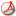 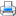 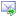 Wednesday, 19 de December de 2007Lectura importante si quieres poner una antena en tu tejado de comunidad.¿Quién no ha tenido alguna vez problemas con la comunidad de propietarios a la hora de poner una antena en el tejado? Con estas líneas espero ayudar a resolver algunas dudas al respecto. Tal vez sea algo largo, pero espero que sea de ayuda.La Ley 19/1983, de 16 de Diciembre, conocida como Ley de Antenas, ( http://www.urebierzo.es/legislacion/ley19.pdf ) en su Art 1º dice:
Artículo primero:Quienes estando legitimados para usar de la totalidad o parte de un inmueble y hayan obtenido la autorización reglamentaria del Ministerio de Transportes, Turismo y Comunicaciones para el montaje de una estación radioeléctrica de aficionados, podrán instalar, por su cuenta, en el exterior de los edificios que usen, antenas para la transmisión y recepción de emisiones.Y la LPH (Ley de Propiedad Horizontal), por el contrario, establece:
Art 7, 1º 1. El propietario de cada piso o local podrá modificar los elementos arquitectónicos, instalaciones o servicios de aquél cuando no menoscabe o altere la seguridad del edificio, su estructura general, su configuración o estado exteriores, o perjudique los derechos de otro propietario, debiendo dar cuenta de tales obras previamente a quien represente a la comunidad. 

En el resto del inmueble no podrá realizar alteración alguna y si advirtiere la necesidad de reparaciones urgentes deberá comunicarlo sin dilación al Administrador.Desde mi punto de vista, la LPH establece claramente la prohibición de alterar el estado del inmueble, fuera del espacio privativo del propietario, o por lo menos, da lugar a confusiones y/o contradicciones.Si atendemos a la redacción literal de la Ley de Antenas, encontramos que otorga la facultad de instalar a "quienes estén legitimados para usar la totalidad o parte de un inmueble", además de ser poseedores de las Licencias Oficiales para tal actividad. 

No habiéndose excepcionado situación alguna en lo dispuesto por el Art 7, 1º de la LPH, que impide alterar los elementos comunes, habría que preguntarse por el origen de esa "legitimación" que nos permita evadir la limitación establecida en la LPH. 

Encontramos dos cosas, primero que tal legitimación no puede originarse en el derecho comunal del propietario al uso de los elementos comunes, pues la LPH no le impide usarlos, pero sí alterarlos en ausencia de acuerdo expreso, en salvaguarda al equivalente derecho del resto de propietarios que con él son dueños del elemento común, y por tanto tal legitimación no puede extraerse del derecho comunal. 

Sin embargo, en segundo lugar, encontramos que el precepto reglado en la Ley de Antenas sí establece tal legitimidad sobre el reconocido derecho al uso de la propiedad, sea "... en la totalidad o parte", pudiendo interpretarse que la sola tenencia del dominio sobre un porcentaje de la Comunidad legitima para la instalación. 

Al margen de otras opiniones, por mi parte encuentro aquí una contradicción clara y directa entre ambas normas legales, sin ser capaz por mi parte de discernir si realmente puede o no un radioaficionado instalar por su cuenta, obviando la autorización de la Junta de Propietarios, o contra la voluntad de ésta.Ahora viene el problema: el radioaficionado se “aferra” a la ley de antenas, y la comunidad a la LPH. ¿Solución? Demanda de una de las partes a la otra y que el juez decida.Y este caso se ha dado ya muchas veces. Buscando y rebuscando por internet, por fin di con varias resoluciones judiciales en toda España sobre este caso. TODAS DAN LA RAZON AL RADIOAFICIONADO Y A SU DERECHO DE INSTALAR ANTENAS EN EL EXTERIOR DE LOS INMUEBLES, y se ha dado ya casos de que las apelaciones han llegado al TRIBUNAL SUPERIOR DE JUSTICIA (TSJ), donde no caben más apelaciones, y siguen dando la razón al radioaficionado. Y al ser un fallo dictado por el TSJ, crea jurisprucendia.Aquí la sentencia del TSJ:La Ilma. Sra. Magistrada-Juez del Juzgado de Primera Instancia n.º Tres de Gijón, dictó sentencia en fecha treinta de mayo de mil novecientos noventa y cinco, cuyo fallo, en nombre y representación de Don Juan Manuel y Don Serafín José, contra es el siguiente: Que estimando la demanda interpuesta por el Procurador Don Jaime la comunidad de propietarios de la casa señalada con el n.º 71 de la Ronda Exterior (Grupo Contrueces) de Gijón, en la persona de su Presidenta y legal representante Doña María, debo declarar y declaro el derecho del actor Don Juan Manuel a colocar en la cubierta del edificio el mástil propio en que han de quedar instaladas la antena o antenas necesarias para el establecimiento de su estación de radioaficionado, de la que es titular, y que está ubicada en el piso 5.º Izda. de dicho inmueble en el que el mismo tiene su domicilio, debiendo condenar a la comunidad demandada a estar y pasar por tal declaración y en su consecuencia a permitir tanto al propietario radioaficionado demandante como al personal por el mismo contratado al efecto el normal acceso a la cubierta del inmueble para la realización de las labores propias de colocación de dicho mástil de antena; declarando asimismo nulo por contrario a derecho el acuerdo de la Comunidad demandada adoptado en Junta General de propietarios el día 31 de agosto de 1994 en cuanto a la parte del mismo que se oponga o contravenga de algún modo los derechos que aquí se demandan; con expresa imposición de costas a dicha demandada 

Fallo:
Se declara haber lugar al recurso de casación interpuesto por D. Juan Manuel y D. Serafin José contra la sentencia dictada el dieciséis de enero de mil novecientos noventa y seis por la Sección Sexta de la Audiencia Provincial de Oviedo, conociendo en grado de apelación de los autos de juicio de menor cuantía n.º 860/94 procedentes del Juzgado de Primera Instancia n.º Tres de los de Gijón, cuya resolución se casa y anula. Se confirma la sentencia dictada por dicho Juzgado, con imposición de las costas de apelación a la Comunidad de Propietarios de la casa n.º 71 de la Ronda Exterior de Gijón ( http://www.urebierzo.es/sentencias/TSJV(sentencia).pdf )Otras de las sentencias que he encontrado, impide a los ayuntamientos meterse en temas como obligar a quitar unas antenas por supuestas interferencias, ya que establece que eso solamente compete a la DIRECCION GENERAL DE TELECOMUNICACIONES. ( http://www.urebierzo.es/sentencias/AP-asturias.pdf )En fin, después de semejante parrafada, espero que le sirva de ayuda a mucha gente para que se sigan poniendo antenas y la radioaficion no muera.